Home Learning Activities 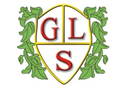 Class: P3     Week: 3   Week Beg: 6th AprilMathsWrite out your 10X times tables MathsPractise working out 2 more and 2 less MathsPlay on Topmarks hit the button games – Number bonds.MathsMake a tally chart for the colours of cars in your street.  MathsAnswer these questions about your tally chart:What was the most popular colour? What was the least popular? EnglishKeep a daily diary of your time at home. What did you do today? EnglishCan you find things around the home that begin with A?Write down a list.EnglishRead your book for 20 minutes a day EnglishWrite a card to somebody that you are missing e.g. friend, grandparent etc.EnglishRead a story with an adult. Can you retell the story using your own words looking at the pictures.PSHETeach your adult how to wash their hands properlyFOOD TECHHelp your adult make tea.PSHEDo a job in your house e.g. hoover, wash up.ComputingPractise your typing skills on ABCyaARTSit in front of a mirror and draw yourself.PEHave a go at the Joe Wicks workout on YoutubePEGo for a walk/run/walk the dog.PEJoin in with some yoga (try cosmic kids on youtube)PEStretch every part of your body from your head down to your toes. Name the different body parts as you go.TopicWatch/talk about the Easter story. What did you like/not like? Can you make a palm leaf?